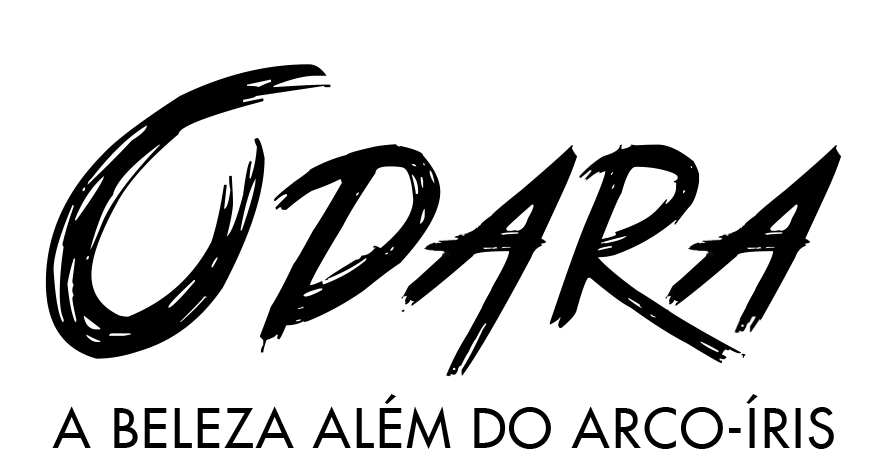 FICHA DE INSCRIÇÃO PARA FOTÓGRAFOS E MODELOSData:___/___/________Assinatura:NomeNome SocialNome SocialNome SocialData Nascimento Data Nascimento Data Nascimento Data Nascimento Data Nascimento Cor/EtniaCor/EtniaSexo/GêneroSexo/GêneroSexo/GêneroSexo/GêneroOrientação Sexual:Orientação Sexual:Orientação Sexual:Orientação Sexual:Orientação Sexual:NaturalidadeNaturalidadeNaturalidadeNaturalidadePCD? Especificar:PCD? Especificar:PCD? Especificar:PCD? Especificar:PCD? Especificar:EscolaridadeEscolaridadeEscolaridadeEscolaridadeProfissãoProfissãoEndereçoEndereçoTelefonesTelefonesE-mailE-mail(   ) Participar como Fotografo(   ) Participar como Modelo?Objetivos na Vida e Sonhos:O que espera do Projeto ODARA? O que significa pra você participar?